Women’s Grievances redressal Cell was established to promote gender equality and wellbeing. Women’s Grievances redressal cell is safeguarding and promoting the well being of all women employees and students of the institute. It takes care of any act or misconduct by a person in authority and belonging to one gender which denies equal opportunity in pursuit of career development or making the environment at workplace unreceptive. Our institute provides workplace cultures, where all employees are valued and included, resulting in a more engaged, motivated, and productive workforce. By establishing gender equality promotion as an objective for the college, we would support the government's efforts towards women empowerment and upliftment, both for the staff and the students. Hence, the institute takes a pledge to work towards providing an environment of overall growth and equality to all its members.Objectives: 1. To promote inclusiveness, tolerance, harmony, and women’s empowerment among the students and staff. 2. To encourage and raise awareness and aspiration among female students. 3. To ensure that our environment is gender-inclusive 4.  Enable women to have a wider role in governance and decision-making. Action Plan: 1. Conduct workshops that promote diversity and gender-sensitive communication for students and staff alike. 2. Promoting activities related to health, nutrition, and entrepreneurship among female students. 3. Conduct workshops related to cybercrime, safety, security at the workplace, and career enhancement for female students. 4. Guidance regarding the financial investment for students and staff. 5. Organising lectures on legal awareness and Criminal Law Amendment Acts. 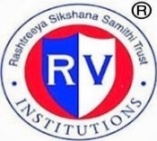 RASHTREEYA SIKSHANA SAMITHI TRUSTR V INSTITUTE OF MANAGEMENTCA 17, 26 Main, 36th Cross, 4th T Block, JayanagarBengaluru, Karnataka 560 041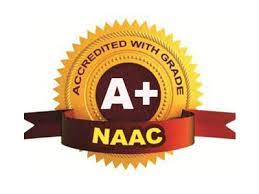 